Muhasebe Programı Staj Yerleri ve Staj Yerlerinin Taşıması Gereken ÖzelliklerMuhasebe Programı öğrencileri temel olarak  iki tür işyerinde staj yapabilirler. Bu işyerleri ve taşıması gereken nitelikleri aşağıda belirtilmiştir.1. Mal/Hizmet Üretimi Yapan İşletmeler: Herhangi bir mal veya hizmet üretimi ile iştigal eden bu işletmelerde staj yapılabilmesi için, bu işletmelerin kendilerine ait muhasebe birimlerinin olması ve ayrıca aşağıdaki şartlardan birini sağlamaları gereklidir:,   a. Mali müşavir statüsüne haiz en az bir bağımlı muhasebeciyi sürekli kadrolarında  istihdam etmesi.   b. Çalışan sayısının 30’u aşması.   c.Yıllık cirosunun 1,5 milyon YTL’nı aşması.2. Mali Müşavir veya Yeminli Mali Müşavirlik Büroları: Muhasebe Programı öğrencileri belli şartları taşıyan muhasebe bürolarında staj yapabilir.   a. Mali Müşavirlik Büroları: Staj yapılacak mali müşavirlik büroları’nın en az on (10) adet bilanço usulüne tabi mükellefe (bilanço defteri) sahip olması ve İşletmede başka stajyerler var ise, her beş (5) bilanço defterine karşılık bir stajyer öğrenciden fazla olmamalıdır.   b. Yeminli Mali Müşavirlik Büroları: Muhasebe Programı öğrencileri, faal olan ve uygun görülen yeminli mali müşavirlik bürolarında staj yapabilirler.SA.Ü. Akyazı MYO Muhasebe Programı Stajında Asgari Olarak Ele Alınması Gereken KonularMuhasebe Programı öğrencileri, stajlarında asgari olarak aşağıda belirtilen konularda çalışma yapmalı ve staj defterinde bu konulara ilişkin açıklamalara yer vermeli, düzenlenen evraklar ve örnek belgeler bir ek dosyada sunulmalıdır. Sıralanan konuların dışında yapılan çalışmalar da staj defterine yazılmalıdır.  GENEL KONULAR: Öğrenci, staj çevresini, staj yapacağı işletmeyi ve staj ortamını tanımalı, gözlemlemelidir.Staj yapılan işletmenin içinde bulunduğu sektöre ait genel bilgiler (işletmelerde staj yapanlar için)Staj yapılan işletmenin (faaliyet yeri, üretilen mal veya hizmetler, kapasitesi, çalışan sayısı, pazarı, ihracat ve ithalat durumu, vs...) veya muhasebe bürosunun tanıtılması (faaliyet yeri, çalışan sayısı, bilgisayar sayısı, mükellef sayısı ve türleri vs. ) a. Genel olarak işletmenin ve muhasebe departmanının organizasyonunun incelenmesi ve tanıtımı (işletmelerde staj yapanlar) b. Muhasebe bürosunun organizasyonunun incelenmesi ve tanıtımı (muhasebe bürosunda çalışanların görevleri, sorumluluk ve yetkileri, aralarındaki işbölümü; staj yapanlar [tümü için isim verilerek]) B. MESLEKİ KONULAR: Stajyer öğrenci, özellikle aşağıda sıralanan ve sıralanmayan tüm mesleki konularda çalışma yapmalı, uygulama yaparak kendini geliştirmelidir. Yapılan çalışmalar, gerek staj defteri ve gerekse ek dosya düzenlenerek ispatlanmalıdır.İşletmenin uyguladığı muhasebe politika ve yöntemleriİşletme Hesap Planı, yardımcı hesaplar ve uygulamasıKullanılan paket programlarının tanıtılması (genel tanıtım, işetmede kullanılan modüller) ve uygulama Muhasebede paket programların dışında kullanılan bilgi işlem uygulamaları  Muhasebede internet uygulamaları (Örn. E-Bildirgeler, internet bankacılığından yararlanma vb.)İşletmede kullanılan ticari belgelerin (fatura, irsaliye, bordro, serbest meslek makbuzu, makbuzlar [tahsilat, tediye vb.] vs.) türleri, düzenlenmesi ve onaylanmasıİşletmede kullanılan muhasebe fişleri (muhasebe fişi / tahsil, tediye, mahsup fişleri), düzenlenmesi ve kullanımıİşletmeye ait muhasebe bilgilerini talep eden kesimler ve talep edilen bilgiler ve belgelerin türüYeminli Mali Müşavirlerle ilişkilerTutulması zorunlu defterlerin incelenmesiKullanılan yardımcı defterlerİsteğe bağlı tutulan diğer defterler hakkında bilgilerMizan incelemeDönem sonu envanter ve değerleme işlemleri (genel olarak)Stok değerleme, amortisman, reeskont, karşılık ayırma, vb. işlemleri Bilanço incelemeGelir tablosu inceleme Ek mali tablolarNazım hesaplar ve işletmelerde kullanımıMali tablo dipnotlarıİşletme Hesabı Defteri ile ilgili uygulamaKDV beyannamesiMuhtasar beyannameGeçici  vergi beyannamesiSSK ile ilgili bildirimlerBa ve Bs formları Kanunen kabul edilmeyen giderler, Ticari Kardan Mali Kara geçişGelir Vergisi BeyannamesiKurumlar Vergisi BeyannamesiBölge Çalışma Müdürlüklerine yapılması gereken bildirimlerİşkur ile ilişkilerBağ-kur ile ilgili işlemlerİşe başlama / bırakma bildirimi Staj dönemi sonunda kazanımlarınız (ek bir rapor hazırlayınız)2. SINIF DERSLERİNİ ALMIŞ ÖĞRENCİLER İÇİN ÖZEL KONULARİşletmelerde kullanılan finansal analiz yöntemleri (Karşılaştırmalı Analiz, Oran Analizi vb. )İşletmelerde finansal planlama faaliyetleri  Bütçeler (Nakit bütçeleri, Faaliyet Bütçeleri vb.)Proforma mali tablolarMaliyet muhasebesi uygulamaları (Maliyet türleri, maliyetlerin belirlenmesi ve kayıtları, maliyetleme sistemleri, dağıtım ölçüleri vb.)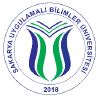                               SAKARYA UYGULAMALI BİLİMLER ÜNİVERSİTESİ                               …..…………………………….. MESLEK YÜKSEKOKULU                              SAKARYA UYGULAMALI BİLİMLER ÜNİVERSİTESİ                               …..…………………………….. MESLEK YÜKSEKOKULU                              SAKARYA UYGULAMALI BİLİMLER ÜNİVERSİTESİ                               …..…………………………….. MESLEK YÜKSEKOKULU                              SAKARYA UYGULAMALI BİLİMLER ÜNİVERSİTESİ                               …..…………………………….. MESLEK YÜKSEKOKULUSTAJ KABUL FORMUSTAJ KABUL FORMUSTAJ KABUL FORMUSTAJ KABUL FORMUSTAJ KABUL FORMUÖĞRENCİNİNÖĞRENCİNİNAdı ve SoyadıAdı ve Soyadı:Yüksekokul NumarasıYüksekokul Numarası:T.C. Kimlik NumarasıT.C. Kimlik Numarası:Telefon (Cep/Ev)Telefon (Cep/Ev):ProgramıProgramı:Türü Türü :Staj Başlama TarihiStaj Başlama Tarihi:Staj Bitiş TarihiStaj Bitiş Tarihi:  Eğitimin SüresiEğitimin Süresi:30 (Otuz) İş Günü30 (Otuz) İş GünüGenel Sağlık Sigortası Beyan ve TaahhüttüAilemden, annem / babam üzerinden genel sağlık sigortası kapsamında sağlık hizmeti alıyorum. Bu nedenle Staj Dersi boyunca genel sağlık sigortası kapsamında olmayı kabul etmiyorum.Ailemden, annem / babam üzerinden genel sağlık sigortası kapsamında sağlık hizmeti almıyorum. Bu nedenle Staj Dersi boyunca genel sağlık sigortası kapsamında olmayı kabul ediyorum.Genel Sağlık Sigortası Beyan ve TaahhüttüAilemden, annem / babam üzerinden genel sağlık sigortası kapsamında sağlık hizmeti alıyorum. Bu nedenle Staj Dersi boyunca genel sağlık sigortası kapsamında olmayı kabul etmiyorum.Ailemden, annem / babam üzerinden genel sağlık sigortası kapsamında sağlık hizmeti almıyorum. Bu nedenle Staj Dersi boyunca genel sağlık sigortası kapsamında olmayı kabul ediyorum.Genel Sağlık Sigortası Beyan ve TaahhüttüAilemden, annem / babam üzerinden genel sağlık sigortası kapsamında sağlık hizmeti alıyorum. Bu nedenle Staj Dersi boyunca genel sağlık sigortası kapsamında olmayı kabul etmiyorum.Ailemden, annem / babam üzerinden genel sağlık sigortası kapsamında sağlık hizmeti almıyorum. Bu nedenle Staj Dersi boyunca genel sağlık sigortası kapsamında olmayı kabul ediyorum.Genel Sağlık Sigortası Beyan ve TaahhüttüAilemden, annem / babam üzerinden genel sağlık sigortası kapsamında sağlık hizmeti alıyorum. Bu nedenle Staj Dersi boyunca genel sağlık sigortası kapsamında olmayı kabul etmiyorum.Ailemden, annem / babam üzerinden genel sağlık sigortası kapsamında sağlık hizmeti almıyorum. Bu nedenle Staj Dersi boyunca genel sağlık sigortası kapsamında olmayı kabul ediyorum.Genel Sağlık Sigortası Beyan ve TaahhüttüAilemden, annem / babam üzerinden genel sağlık sigortası kapsamında sağlık hizmeti alıyorum. Bu nedenle Staj Dersi boyunca genel sağlık sigortası kapsamında olmayı kabul etmiyorum.Ailemden, annem / babam üzerinden genel sağlık sigortası kapsamında sağlık hizmeti almıyorum. Bu nedenle Staj Dersi boyunca genel sağlık sigortası kapsamında olmayı kabul ediyorum.Staj dersimi aşağıda belirtilen işletmede yapacağım. Staj süresince işyeri ile yapılmış olan protokole, Staj Yönergesine, iş yeri disiplin ve çalışma kurallarına uyacağımı beyan ve taahhüt ediyorum.                                                                                                                                                            …… /……/ ……                                                                                                                                                          Öğrencinin İmzasıStaj dersimi aşağıda belirtilen işletmede yapacağım. Staj süresince işyeri ile yapılmış olan protokole, Staj Yönergesine, iş yeri disiplin ve çalışma kurallarına uyacağımı beyan ve taahhüt ediyorum.                                                                                                                                                            …… /……/ ……                                                                                                                                                          Öğrencinin İmzasıStaj dersimi aşağıda belirtilen işletmede yapacağım. Staj süresince işyeri ile yapılmış olan protokole, Staj Yönergesine, iş yeri disiplin ve çalışma kurallarına uyacağımı beyan ve taahhüt ediyorum.                                                                                                                                                            …… /……/ ……                                                                                                                                                          Öğrencinin İmzasıStaj dersimi aşağıda belirtilen işletmede yapacağım. Staj süresince işyeri ile yapılmış olan protokole, Staj Yönergesine, iş yeri disiplin ve çalışma kurallarına uyacağımı beyan ve taahhüt ediyorum.                                                                                                                                                            …… /……/ ……                                                                                                                                                          Öğrencinin İmzasıStaj dersimi aşağıda belirtilen işletmede yapacağım. Staj süresince işyeri ile yapılmış olan protokole, Staj Yönergesine, iş yeri disiplin ve çalışma kurallarına uyacağımı beyan ve taahhüt ediyorum.                                                                                                                                                            …… /……/ ……                                                                                                                                                          Öğrencinin İmzasıYukarıda kimliği verilen Yüksekokulumuz öğrencisinin belirtilen süre içerisinde Staj Eğitimini Sakarya Uygulamalı Bilimler Üniversitesi, Staj Yönergesi kapsamında yapması zorunludur.  Uygulama süresince, öğrencimizin iş kazası ve meslek hastalıkları sigortası Üniversitemiz tarafından yapılacaktır.                                        Onay                                     MüdürlükYukarıda kimliği verilen Yüksekokulumuz öğrencisinin belirtilen süre içerisinde Staj Eğitimini Sakarya Uygulamalı Bilimler Üniversitesi, Staj Yönergesi kapsamında yapması zorunludur.  Uygulama süresince, öğrencimizin iş kazası ve meslek hastalıkları sigortası Üniversitemiz tarafından yapılacaktır.                                        Onay                                     MüdürlükYukarıda kimliği verilen Yüksekokulumuz öğrencisinin belirtilen süre içerisinde Staj Eğitimini Sakarya Uygulamalı Bilimler Üniversitesi, Staj Yönergesi kapsamında yapması zorunludur.  Uygulama süresince, öğrencimizin iş kazası ve meslek hastalıkları sigortası Üniversitemiz tarafından yapılacaktır.                                        Onay                                     MüdürlükYukarıda kimliği verilen Yüksekokulumuz öğrencisinin belirtilen süre içerisinde Staj Eğitimini Sakarya Uygulamalı Bilimler Üniversitesi, Staj Yönergesi kapsamında yapması zorunludur.  Uygulama süresince, öğrencimizin iş kazası ve meslek hastalıkları sigortası Üniversitemiz tarafından yapılacaktır.                                        Onay                                     MüdürlükYukarıda kimliği verilen Yüksekokulumuz öğrencisinin belirtilen süre içerisinde Staj Eğitimini Sakarya Uygulamalı Bilimler Üniversitesi, Staj Yönergesi kapsamında yapması zorunludur.  Uygulama süresince, öğrencimizin iş kazası ve meslek hastalıkları sigortası Üniversitemiz tarafından yapılacaktır.                                        Onay                                     MüdürlükİŞYERİNİNİŞYERİNİNİŞYERİNİNİŞYERİNİNİŞYERİNİNKurum/İşletme AdıKurum/İşletme AdıKurum/İşletme Adı:AdresiAdresiAdresi:Tel/Faks  NumarasıTel/Faks  NumarasıTel/Faks  Numarası:                                                     /E-Posta AdresiE-Posta AdresiE-Posta Adresi:Faaliyet Alanı (Sektör)Faaliyet Alanı (Sektör)Faaliyet Alanı (Sektör):Yukarıda Adı soyadı ve T.C. Kimlik Numarası yazılı öğrencinin yukarıda belirtilen tarihlerde iş yerimizde Staj Eğitimi yapması uygun görülmüştür.                                                                                Onay                                                               İşletmeYukarıda Adı soyadı ve T.C. Kimlik Numarası yazılı öğrencinin yukarıda belirtilen tarihlerde iş yerimizde Staj Eğitimi yapması uygun görülmüştür.                                                                                Onay                                                               İşletmeYukarıda Adı soyadı ve T.C. Kimlik Numarası yazılı öğrencinin yukarıda belirtilen tarihlerde iş yerimizde Staj Eğitimi yapması uygun görülmüştür.                                                                                Onay                                                               İşletmeYukarıda Adı soyadı ve T.C. Kimlik Numarası yazılı öğrencinin yukarıda belirtilen tarihlerde iş yerimizde Staj Eğitimi yapması uygun görülmüştür.                                                                                Onay                                                               İşletmeYukarıda Adı soyadı ve T.C. Kimlik Numarası yazılı öğrencinin yukarıda belirtilen tarihlerde iş yerimizde Staj Eğitimi yapması uygun görülmüştür.                                                                                Onay                                                               İşletmeUYGUNDUR.….. / ….. / …….Program BaşkanıUYGUNDUR.….. / ….. / …….Program BaşkanıUYGUNDUR.….. / ….. / …….Program BaşkanıUYGUNDUR.….. / ….. / …….Program BaşkanıUYGUNDUR.….. / ….. / …….Program BaşkanıNot: 1-Öğrenci Staj Kabul Formunu staj başlangıç tarihinden en geç beş (5) gün önceden ilgili eğitim (okul) birimine teslim etmek zorundadır.        2-Staj Kabul Formuna nüfus cüzdanı fotokopisi eklenerek Bir (1) adet düzenlenecektir.        3-Staj Kabul Formu düzenlenmeyen öğrenci staja başlayamaz. Aksi halde yapılacak staj kabul edilmez.00 										                                                         00.EÖ.FR.38Not: 1-Öğrenci Staj Kabul Formunu staj başlangıç tarihinden en geç beş (5) gün önceden ilgili eğitim (okul) birimine teslim etmek zorundadır.        2-Staj Kabul Formuna nüfus cüzdanı fotokopisi eklenerek Bir (1) adet düzenlenecektir.        3-Staj Kabul Formu düzenlenmeyen öğrenci staja başlayamaz. Aksi halde yapılacak staj kabul edilmez.00 										                                                         00.EÖ.FR.38Not: 1-Öğrenci Staj Kabul Formunu staj başlangıç tarihinden en geç beş (5) gün önceden ilgili eğitim (okul) birimine teslim etmek zorundadır.        2-Staj Kabul Formuna nüfus cüzdanı fotokopisi eklenerek Bir (1) adet düzenlenecektir.        3-Staj Kabul Formu düzenlenmeyen öğrenci staja başlayamaz. Aksi halde yapılacak staj kabul edilmez.00 										                                                         00.EÖ.FR.38Not: 1-Öğrenci Staj Kabul Formunu staj başlangıç tarihinden en geç beş (5) gün önceden ilgili eğitim (okul) birimine teslim etmek zorundadır.        2-Staj Kabul Formuna nüfus cüzdanı fotokopisi eklenerek Bir (1) adet düzenlenecektir.        3-Staj Kabul Formu düzenlenmeyen öğrenci staja başlayamaz. Aksi halde yapılacak staj kabul edilmez.00 										                                                         00.EÖ.FR.38Not: 1-Öğrenci Staj Kabul Formunu staj başlangıç tarihinden en geç beş (5) gün önceden ilgili eğitim (okul) birimine teslim etmek zorundadır.        2-Staj Kabul Formuna nüfus cüzdanı fotokopisi eklenerek Bir (1) adet düzenlenecektir.        3-Staj Kabul Formu düzenlenmeyen öğrenci staja başlayamaz. Aksi halde yapılacak staj kabul edilmez.00 										                                                         00.EÖ.FR.38